		Agreement		Concerning the Adoption of Uniform Technical Prescriptions for Wheeled Vehicles, Equipment and Parts which can be Fitted and/or be Used on Wheeled Vehicles and the Conditions for Reciprocal Recognition of Approvals Granted on the Basis of these Prescriptions*(Revision 2, including the amendments which entered into force on 16 October 1995)_________		Addendum 24 – Regulation No. 25		Revision 1 - Amendment 3Supplement 1 to the 04 series of amendments – Date of entry into force: 15 June 2015		Uniform provisions concerning the approval of head restraints (headrests), whether or not incorporated in vehicle seatsThis document is meant purely as documentation tool. The authentic and legal binding text is: ECE/TRANS/WP.29/2014/72._________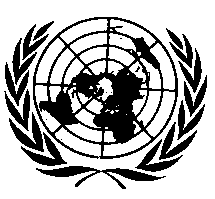 UNITED NATIONSParagraph 1.1., footnote 1, amend to read:"1.1. 	This Regulation applies to head-restraint devices conforming to one of the types defined in paragraph 2.2. below.1__________________		1	The head restraints which conform to the provisions of Regulation No. 17 are not required to conform to the provisions of this Regulation. Seats of category M2 vehicles with a maximum mass exceeding 3,500 kg and of category M3 vehicles type approved according to Regulation No. 80 are not required to conform to the provisions of this Regulation."E/ECE/324/Rev.1/Add.24/Rev.1/Amend.3−E/ECE/TRANS/505/Rev.1/Add.24/Rev.1/Amend.3E/ECE/324/Rev.1/Add.24/Rev.1/Amend.3−E/ECE/TRANS/505/Rev.1/Add.24/Rev.1/Amend.322 June 2015